ПРОЕКТ  ҠАРАР                                                                                                                             РЕШЕНИЕ________ 2020й.				№__			              _________ 2020г.Об организации и порядке ведения реестров муниципальных нормативных правовых актов сельского поселения Воздвиженский сельсовет муниципального района Альшеевский район Республики БашкортостанВ соответствии с Федеральными законами от 06.10.2003 № 131-ФЗ                         «Об общих принципах организации местного самоуправления в Российской Федерации», от 09.02.2009  № 8-ФЗ «Об обеспечении доступа к информации о деятельности государственных органов и органов местного самоуправления», руководствуясь Уставом сельского поселения  Воздвиженский  сельсовет муниципального района Альшеевский район Республики Башкортостан, в целях совершенствования нормативной правовой базы, унификации и систематизации учета нормативных правовых актов, принятых органами местного самоуправления, обеспечения открытости информации            об их деятельности, Совет сельского поселения  Воздвиженский  сельсовет муниципального района Альшеевский район Республики Башкортостан                  р е ш и л: Утвердить Положение о порядке ведения реестров муниципальных нормативных правовых актов сельского поселения  Воздвиженский  сельсовет муниципального района Альшеевский район Республики Башкортостан согласно приложению.Определить ответственное лицо на ведение реестров муниципальных нормативных правовых актов сельского поселения  Воздвиженский  сельсовет муниципального района Альшеевский район Республики Башкортостан. Ответственному лицу за ведение реестров муниципальных нормативных правовых актов сельского поселения  Воздвиженский  сельсовет муниципального района Альшеевский район Республики Башкортостан, указанном в пункте 2 настоящего решения:1) сформировать реестры муниципальных нормативных правовых актов и обеспечить их размещение на официальном сайте Совета муниципального района Альшеевский район Республики Башкортостан (раздел «Поселения муниципального района»);2) обеспечить ведение реестров муниципальных нормативных правовых актов и их размещение на официальном сайте Совета муниципального района Альшеевский район Республики Башкортостан (раздел «Поселения муниципального района»). №№№№№4. Настоящее решение подлежит обнародованию в установленном порядке и размещению на официальном сайте Совета муниципального района Альшеевский район Республики Башкортостан (раздел «Поселения муниципального района»). 5. Настоящее решение вступает в силу на следующий день, после дня его официального обнародования.6. Контроль за исполнением настоящего решения оставляю                    за оставляю за собой.Глава сельского поселения                                       Приложениек решению Совета сельского поселения  Воздвиженский  сельсовет муниципального района Альшеевский район Республики Башкортостан «___»_______2020 г.№ Воздвиженский Положение о порядке ведения реестров муниципальных нормативных правовых актов сельского поселения  Воздвиженский  сельсовет муниципального района Альшеевский район Республики Башкортостан1. Общие положения1.1. Настоящее Положение о порядке ведения реестров муниципальных нормативных правовых актов сельского поселения  Воздвиженский  сельсовет муниципального района Альшеевский район Республики Башкортостан (далее – Положение, реестры, органы местного самоуправления) разработано на основании Федерального закона от 06.10.2003 № 131-ФЗ «Об общих принципах организации местного самоуправления в Российской Федерации», Федерального закона от 09.02.2009 № 8-ФЗ «Об обеспечении доступа                         к информации о деятельности государственных органов и органов местного самоуправления» в целях совершенствования нормативной правовой базы, унификации и систематизации учета нормативных правовых актов, принятых Советом сельского поселения  Воздвиженский  сельсовет муниципального района Альшеевский район Республики Башкортостан и сведений о них, обеспечения открытости информации о деятельности представительного органа.1.2. Реестры ведутся одновременно для учета, как актов нормативного, так и ненормативного характера (правоприменительных актов) органа местного самоуправления, и не подменяют их полностью или в части. Реестры не служат для целей регистрации муниципальных нормативных правовых актов. 1.3. Реестры служат для решения задач:- учета муниципальных правовых актов нормативного характера, сведений о них, контроля их соответствия законодательству;- контроля своевременности проведения антикоррупционной экспертизы и опубликования муниципальных нормативных правовых актов, своевременности направления актов и сведений о них в уполномоченные органы государственной власти в случаях, установленных законодательством;- оперативного информирования и справочного обеспечения деятельности представительного органа, главы и иных органов местного самоуправления муниципального образования, их должностных лиц                       и аппаратов;- обеспечения доступа к нормативной правовой базе муниципалитета граждан и юридических лиц, в том числе, хозяйствующих субъектов, общественных и иных заинтересованных организаций, средств массовой информации, контрольных (надзорных) органов и других.1.4. Реестр – база данных, оформленная в общедоступном виде                       (в формате таблицы, позволяющем отражать информацию без использования специального программного обеспечения) и содержащая информацию о всех муниципальных нормативных правовых актах органа местного самоуправления, в соответствии с порядком, определенным разделом 2 Положения.1.5. Уполномоченными на ведение и размещение на официальном сайте, реестров муниципальных нормативных правовых актов в представительном органе местного самоуправления является лицо, назначенное главой сельского поселения  Воздвиженский  сельсовет муниципального района Альшеевский район Республики Башкортостан.2. Формирование и ведение реестров2.1. Реестры ведутся в электронном виде на русском языке. 2.2. В реестры включаются сведения о муниципальных нормативных правовых актах:- как опубликованных, так и неопубликованных;- как действующих, так и утративших силу или измененных иными актами;- о внесении изменений в иные акты или об утрате силы, приостановлении или продлении сроков действия иных актов.2.3. В реестр, ведущийся в сельском поселении  Воздвиженский  сельсовет муниципального района Альшеевский район Республики Башкортостан (Приложение № 1, 2), включаются сведения:- о решениях, принятых Советом сельского поселения  Воздвиженский  сельсовет муниципального района Альшеевский район Республики Башкортостан.- о постановлениях и распоряжениях главы сельского поселения  Воздвиженский  сельсовет муниципального района Альшеевский район Республики Башкортостан, носящих нормативный характер. 2.4. В реестры включаются следующие сведения:- вид правового акта (рекомендуется по каждому виду правовых актов вести отдельный перечень);- дата принятия;- регистрационный номер (установленный соответствующим реестром муниципальных правовых актов, ведущимся подразделением делопроизводства и документооборота);- наименование (при наличии).2.5. Включению в реестры подлежат следующие дополнительные сведения о муниципальных нормативных правовых актах:- об опубликовании (обнародовании);- о внесении изменений (утрате силы), о признании судом недействующими.2.6. В реестры может включаться иная дополнительная информация о муниципальных нормативных правовых актах.2.7. Сведения о муниципальных нормативных правовых актах размещаются в реестрах в хронологическом порядке согласно дате принятия (издания) актов.2.8. К реестрам прилагаются тексты вновь принятых муниципальных нормативных правовых актов (либо актов, выявленных в результате мониторинга правовой базы, сведения о которых ранее оказались не включенными в реестры).            2.9. Уполномоченные лица, указанные в пункте 1.5 Положения, обрабатывают и включают в реестры информацию, указанную в пункте 2.8 Положения, а также размещение на официальном сайте Совета муниципального района Альшеевский район Республики Башкортостан (раздел «Поселения муниципального района»), не позднее одного рабочего дня со дня их принятия.При поступлении актов, вносящих изменения, в течение семи рабочих дней создаются и размещаются на официальном сайте Совета муниципального района Альшеевский район Республики Башкортостан (раздел «Поселения муниципального района») актуальные редакции изменяемых муниципальных нормативных правовых актов.Актуальные редакции изменяемых муниципальных нормативных правовых актов размещаются непосредственно за актами, вносящими в них изменения.2.10. Тексты муниципальных нормативных правовых актов, указанные в абзаце втором пункта 2.8, абзаце втором пункта 2.9, в случае если они содержат сведения, составляющие государственную тайну (иные сведения конфиденциального характера), размещению на официальном сайте не подлежат. Информация о таких актах может включаться в реестры в части, не позволяющей раскрыть их содержание.3. Порядок и условия предоставления информации, содержащейся                  в реестрах. Иные вопросы информационного взаимодействия3.1. Информация, содержащаяся в реестрах, является общедоступной, размещаемой на официальном сайте Совета муниципального района Альшеевский район Республики Башкортостан (раздел «Поселения муниципального района»). Получение ее в виде электронных образов (файлов) заинтересованными лицами не ограничивается.3.2. Представление (предоставление) сведений, содержащихся                           в реестрах и подлежащих представлению (предоставлению)                                         в уполномоченные органы в случаях, предусмотренных законодательством, осуществляется в порядке, определенном соответствующими нормативными правовыми актами. 4. Ответственность за нарушение порядка ведения реестров4.1. Ответственность за нарушение порядка ведения реестров, определенного настоящим Положением, наступает в соответствие                                                                       с действующим законодательством.Приложение № 1 к Положению о порядке ведения реестров муниципальных нормативных правовых актов сельского поселения  Воздвиженский  сельсовет муниципального района Альшеевский район Республики БашкортостанРЕЕСТРмуниципальных нормативных правовых актов (решений)Совета сельского поселения  Воздвиженский  сельсовет муниципального района Альшеевский район Республики БашкортостанПриложение № 2 к Положению о порядке ведения реестров муниципальных нормативных правовых актов сельского поселения Воздвиженский  сельсовет муниципального района Альшеевский район Республики БашкортостанРЕЕСТРмуниципальных нормативных правовых актовглавы администрации сельского поселения  Воздвиженский  сельсовет муниципального района Альшеевский район Республики БашкортостанБАШҠОРТОСТАН РЕСПУБЛИКАҺЫӘЛШӘЙ РАЙОНЫМУНИЦИПАЛЬ РАЙОНЫНЫҢВОЗДВИЖЕНКА АУЫЛ СОВЕТЫАУЫЛ БИЛӘМӘҺЕ СОВЕТЫ (БАШҠОРТОСТАН  РЕСПУБЛИКАҺЫ  ӘЛШӘЙ  РАЙОНЫ  ВОЗДВИЖЕНКА  АУЫЛ  СОВЕТЫ)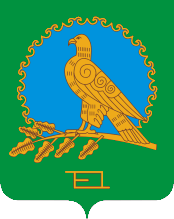 СОВЕТ СЕЛЬСКОГО ПОСЕЛЕНИЯВОЗДВИЖЕНСКИЙ СЕЛЬСОВЕТМУНИЦИПАЛЬНОГО РАЙОНААЛЬШЕЕВСКИЙ РАЙОНРЕСПУБЛИКИБАШКОРТОСТАН(ВОЗДВИЖЕНСКИЙ  СЕЛЬСОВЕТ АЛЬШЕЕВСКОГО  РАЙОНА  РЕСПУБЛИКИ  БАШКОРТОСТАН)№№п/пДатапринятия№актаНаименование актаИсточник и дата официального опубликования (обнародования)Примечания20_ год20_ год20_ год20_ год20_ год20_ год20__ год20__ год20__ год20__ год20__ год20__ год20__ год20__ год20__ год20__ год20__ год20__ год№№п/пДатапринятия№актаНаименование актаИсточник и дата официального опубликования (обнародования)Примечания20_ год20_ год20_ год20_ год20_ год20_ годПостановления20__ год20__ год20__ год20__ год20__ год20__ годРаспоряжения20__ год20__ год20__ год20__ год20__ год20__ год